Gymles noodzakelijk voor aanleren motorische vaardigheden (Reactie van de KVLO op de Brandpunt-uitzending van 26 mei 2013 over het onderzoek naar de omvang van sportblessures bij 9-12 jarigen van VeiligheidNL)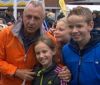  Veiligheid.nl publiceert onderzoeksresultaten waaruit blijkt dat slechte motoriek bij 9 tot 12 jarigen leidt tot een grotere kans op sportblessures. Het onderzoek laat een stijging van sportblessures zien van maar liefst 50% over 5 jaar. Belangrijke oorzaak is de steeds slechter wordende motorische vaardigheid van kinderen. Dat de motoriek bij kinderen terugloopt, was al langer bekend [1], maar de KVLO is geschrokken van de omvang. Wanneer het de kinderen ontbreekt aan motorische basisvaardigheden, zoals bijvoorbeeld balanceren, is het risico op vallen en blessures duidelijk groter, zo is bij onderzoek vastgesteld [2].De KVLO heeft al langer de indruk dat het aantal gymlessen en de kwaliteit ervan te wensen overlaat en vindt dat het kabinet nu het tij moet keren. Dat lijkt ook te passen bij de ambitie van het kabinet om het aantal gymlessen in het basisonderwijs te vergroten en blijkt uit het belang dat het kabinet hecht aan de Lichamelijke Opvoeding bij het realiseren van een veiliger sportklimaat, het nationaal programma preventie, het convenant gezond gewicht (uit recent onderzoek blijkt dat meer gym de kans op overgewicht verkleint) en de onderwijsagenda Sport, Bewegen en Gezonde Leefstijl (SBGL) die scholen stimuleert om meer bewegen en sport in en rondom de school te bewerkstelligen. De actuele bezuinigingen van het kabinet, gemeenten en scholen, dreigen samen met een behoorlijke vrijblijvendheid, al deze hoopvolle initiatieven weer te ontkrachten. De vrees bestaat dat het beleid voor het primair onderwijs te vrijblijvend uitpakt voor een werkelijke aanpak van de achteruitgang en de (motorische) problemen van onze kinderen. Er bestaat in het basisonderwijs immers geen enkele borging van de in te zetten lestijd, terwijl de Tweede Kamer voor het voortgezet onderwijs met een amendement het aantal lessen LO heeft weten te borgen. Maar de motorische ‘fundamenten' moeten toch ook juist op de basisschool worden aangebracht. Wat er kan gebeuren wanneer alles wordt overgelaten aan de autonomie van scholen, laat de ontwikkeling van het vak in het MBO zien. Daar is de LO uit de lessentabel gehaald en moeten er nu enorme inspanningen worden gedaan om iets daarvan te herstellen. Verontrustend is in dit verband dat het bewegingsonderwijs het kind van de rekening dreigt te worden bij een deel van de basisscholen die zich thans gedwongen voelen om te bezuinigen op het gymnastiekonderwijs en vakleerkrachten.  De KVLO begrijpt dat er met de huidige economische crisis beperkte financiële middelen voor handen zijn, maar is ervan overtuigd dat het kabinet met een aantal relatief goedkope maatregelen het tij kan keren en zij daarmee juist op (zorg)kosten kan besparen door o.a. het terugdringen van het aantal sportblessures bij jonge kinderen.Zes concrete maatregelen die dan nodig zijn:1. Bewegingsonderwijs naast taal en rekenen op de kwaliteitsagenda van het PO plaatsen, zodat de inspectie kan toezien op de kwantiteit en kwaliteit van de lessen (minimaal 2 uur voor alle kinderen in Nederland door een bevoegde leerkracht).Gymnastiekonderwijs is een leervak dat nodig is om alle kinderen in Nederland brede motorische vaardigheden te leren opdat zij makkelijker en met zelfvertrouwen aansluiting vinden bij verschillende sporten en daarmee de kans vergroten op een actieve en een gezonde leefstijl.Gelet op het belang dat het kabinet daaraan hecht dient zij daar, naast taal en rekenen, serieus op toe te zien. 2. Labelen/oormerken van de financiële middelen die nu voor de huur van een gymlokaal (2 uur per week) in de lumpsum zijn gebracht. 3. Bij voorkeur inzetten van een vakleerkracht (ALO-opgeleiden; daar zijn er genoeg van), of tenminste een vakspecialist (Pabo met aanvullende leergang) voor alle groepen leerlingen.Er zijn duidelijke aanwijzingen dat de kwaliteit van het gerealiseerde bewegingsonderwijs samenhangt met de vakdeskundigheid van de lesgevende leerkrachten hierbij. Zeker de helft van de basisscholen beschikt niet over een volledig bevoegde ALO opgeleide leerkracht en bij een deel daarvan lijkt ook onderwijs gegeven te worden door niet bevoegde leerkrachten [3]. Voor veel groepsleerkrachten, ook al hebben die zich aanvullend geschoold, blijft de gymles toch een heel andere ‘tak van sport'. De 0-meting die de staatssecretaris van OCW onlangs heeft laten verrichten op instigatie van de Tweede Kamer zal hierover binnenkort uitsluitsel geven. De KVLO pleit ervoor om de vakleerkracht of vakspecialist ook een taak in groep 1 en 2 te geven en groepsleerkrachten te laten ondersteunen. Goed leren bewegen begint immers in groep 1 en 2. Daar zijn veel beweegmomenten mogelijk en kan in een vroeg stadium gesignaleerd worden of er motorische achterstanden zijn. 4. Scholen die de invoering van goed vakonderwijs lastig vinden, kunnen gratis hulp krijgen van de onderwijsagenda SBGL waar experts op dit terrein voor handen zijn. 5. Stimuleringsmaatregel voor de inzet van een 3e uur, in overleg met de onderwijsagenda SBGL. 6. Zoals uit het rapport van Veiligheid.nl blijkt, sporten en bewegen kinderen ook veel buiten de school en lopen ze ook daar blessures op. De KVLO wil daarom door overleg met de sportorganisaties stimuleren dat ook sportverenigingen bij de jeugd meer aandacht schenken aan brede motorische vaardigheden en gedegen begeleiding door pedagogisch geschoolde sportleiders. Daartoe zou het Kabinet de inzet van vakleerkrachten als zogenoemde Buurt Sport Coaches (voorheen Combinatiefunctionarissen genoemd) bij de basisschool kunnen bevorderen, zodat kinderen enerzijds goed bewegingsonderwijs krijgen en anderzijds bij het sporten rondom de school, in de buurt, kunnen deelnemen aan een veelzijdig en pedagogisch verantwoord sportaanbod. Zeist, 26 mei 2013.Namens het bestuur,Cees Klaassen, directeur  Persbericht sport cijfers factsheet Sport 9-12j.pdf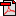  Persbericht stijging sportblessures 9-12 jarigen.docx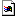 www.mulierinstituut.nl>> Brandpunt-uitzending van 26 mei 2013>> [1] Runhaar J, Collard DC, Singh AS, Kemper HC, van Mechelen W, Chinapaw M.(2010) Motor fitness in Dutch youth: differences over a 26-year period (1980-2006). Journal of Science and Medicine in Sport; May;13(3):323-8. Epub 2009 Jul 9. [2] Collard D.C.M., Verhagen E.A.L.M., Chin A Paw, M.J.M., Knol, D.L. and van Mechelen W. (2010) Ef-fectiveness of a school-based physical activity injury prevention program; a cluster ran-domized controlled trial. Archives of Pediatrics and Adolescent Medicine, 164(2):145-150. [3] Lucassen, Jo, Reijgersberg, Niels, Werff, Harold van der (2012). Evaluatie leergang vakbekwaamheid bewegingsonderwijs via Pabo : onderzoek onder pabo-opleidingen, scholen voor primair onderwijs en pabo-alumni. Utrecht: Mulier Instituut.